关于开展就业扶贫岗位直播活动的通知各县（市）区、开发区人社局、扶贫办：    按照省人社厅和扶贫办《关于转发人力资源社会保障部办公厅 国务院扶贫办综合司开展就业扶贫岗位直播活动的通知》要求，进一步落实党中央、国务院关于打嬴脱贫攻坚战的决策部署，助力就业创业服务攻坚季行动，强化基本公共业服务，提升重点群体尤其是建档立贫困劳动力差异化、精准化服务水平，结合新冠肺炎疫情防控期间就业服务经验举措，拟通过“就业扶贫直通车”平台（以下简称平台）开展扶贫岗位直播活动，此项直播带岗活动是由中国就业培训技术指导中心开展的一项长期工作，对拉动各地就业有着积极意义。各县（市）区、开发区要高度重视，通过线上线下渠道对平台直播带岗活动宣传推广，积极组织本地区有用工需求的企业认真填报《用人单位直播带岗报名表》，并通过智慧人社app、公众号、微信群等渠道及时通知有就业需求的贫困劳动力关注岗位直播活动，通过平台为供需双方牵线搭桥，实现就业精准对接。现将有关事项通知如下：    一、在就业创业服务攻坚季期间，通过直播带岗的方式，平台集中推出一批就业扶贫岗位，为用人单位和建档立卡贫困劳动力（以下简称	贫困劳动力）牵线搭桥，实现更精准、直接、安全的人岗对接。    二、平台每周开展一次直播带岗活动，信息通过“ 中国就业创业“微信公众号提前发布。直播内容主要为介绍用人单位招聘岗位需求、薪酬待遇、办公环境和企业文化等内容，同时由公共就业服务机构就业指导专家开展政策宣讲、就业指导以及在线咨询。    三、各县（市）区、开发区要通过线上线下渠道对平台直播带岗活动进行大力宣传，加大知晓度，并通过短信、微信群等渠道及时通知有就业需求的贫困劳动力，关注“中国就业创业”微信公众号在线观看直播带岗。四、各县（市）区、开发区扶贫干部要充分发挥驻村帮扶作用，注意接收直播通知手机短信，积极向有就业需求的贫困劳动力推荐直播中合适的就业岗位，也可通过平台搜 索合适的就业岗位，引导贫困劳动力就业。    五、各县（市）区、开发区要主动对接企业用工需求，吸引诚信规范、薪资待遇高、生产条件好、生活环境优并能优先招用贫困劳动力的企业报名参加直播（报名表见附件），申报用工企业资质要认真核实，用工信息要真实准确，各县（市）区、开发区每月要组织直播带岗用人单位报名，报名时间为每月5日前，用人单位可自拍视频由管理员在后台统一发布。联 系 人： 桑澎   裴昊     联系电 话： 81118070附件： 1. 中国就业创业微信公众号二维码2. 用人单位直播带岗报名表附1中国就业创业微信公众号二维码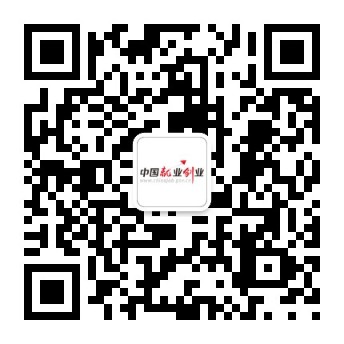 观看直播流程：扫码关注“中国就业创业”----点击右下角“直通车”----点击“我要求职”----点击页面底部“直播带岗”附2用人单位直播带岗报名表传真：(010)84661160  电子邮箱：chinajob@cettic.gov.cn联系电话：（010）84661159、1169  联系人：王珊凝、崔芳单位名称所属行业单位性质人员规模所在省市单位简介招聘岗位招聘人数薪资待遇是否优先招用贫困劳动力是否优先招用贫困劳动力联系人联系电话推荐部门意见联系人联系电话